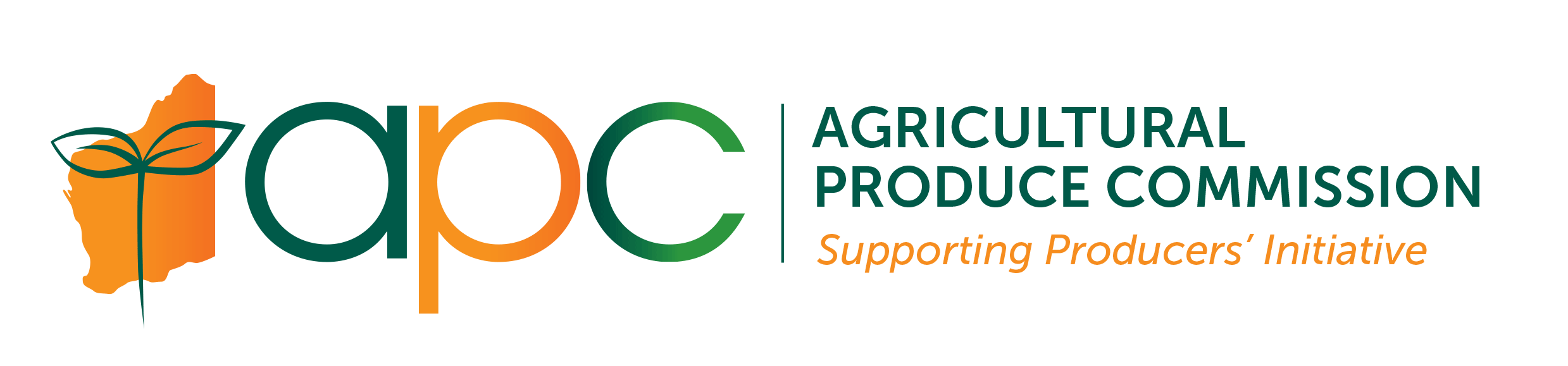 APC CARNARVON BANANA PRODUCERS’ COMMITTEECOMPENSATION PAYMENTS MADEThe Scheme (including under the Carnarvon Banana Trust Fund) has paid compensation to growers as follows:No compensation has been paid for bio-security actions, so the Scheme rules relating to this event have, as yet, not been tested.YearEvent$ Paid2020Ex-Cyclone Mannga66,1042015Cyclone Olwyn2,604, 0792013Heat842,374.942010Flood608,0302008Cyclone Nicholas14,2742007Storm (Heat)917,9672001Storm (ex Cyclone Alistair)9,4512000Cyclone Steve1,737,4141999Cyclone Vance953,6741998Storm14,9881997Storm12,7591996Cyclone Frank (storm)2681995Cyclone Bobbie (Flood)95,9391989Cyclone Herbie3,5851988Cyclone Herbie864,3761984Cyclone Chloe 2,6691984Heat778,8741980Flood40,2161979Cyclone Hazel311,9281977Fire damage4,5461975Cyclone Beverley35,3601970Cyclone Ingrid326,9681967Cyclone Elsie121,1601964Cyclone Katie26,728TOTAL PAIDTOTAL PAID10,393,732